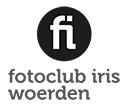 Algemene informatieFotoclub lris organiseert jaarlijks een wedstrijd voor haar leden onder de naam "de lris Trofee”.
Er wordt gestreden in drie categorieën: Mensen, Natuur en Landschap, Vrij Werk.Bij Mensen staat de mens centraal. Kan zijn een portret of een straatfoto.Bij Natuur en Landschap staat de natuur of een stad centraal. Op de foto’s mogen mensen voorkomen, maar die zijn dan een element in de foto, maar niet het hoofdthema.Bij Vrij Werk gaat het vooral om de vorm oftewel abstracties en/of vervreemding.ledere deelnemer mag met vier foto's meedoen aan de wedstrijd. Hij/zij bepaalt zelf in welke categorie zijn of haar foto's worden opgenomen, waarbij de deelnemer rekening houdt met de hierboven gegeven categoriedefinities.De fotograaf van de foto met de meeste punten wordt winnaar van de Iris-Wisseltrofee.Deelname is open voor alle leden, ereleden en donateurs van Fotoclub lris.Een jury beoordeelt de foto's en bespreekt ze op de sluitingsavond van het activiteitenseizoen (Iris-avond). Wanneer deze avond is, staat in het jaarprogramma. Op de Iris-avond wordt ook de winnaar van de lris-Wisseltrofee bekendgemaakt.Het bestuur:benoemt uit haar midden een wedstrijdleider/coördinator die de wedstrijd organiseert en voor een ordelijk verloop zorgdraagt. benoemt een jury, die uit minimaal twee externe personen bestaat.De foto met de meeste punten wint de wedstrijd. Indien er twee of meer foto’s eindigen met hetzelfde aantal punten, dan zal de jury beslissen welke foto wint. Het oordeel van de jury is bindend.Datum inlevering van de foto’s wordt door het bestuur bekend gemaakt. Dit zal circa één maand van te voren zijn.Voorwaarden voor deelname aan de Iris-trofee zijn:Alleen leden en donateurs van de Fotoclub Iris te Woerden mogen aan deze wedstrijd deelnemen.De leden mogen alleen zelfgemaakte foto’s inleveren. De foto’s mogen digitaal gemanipuleerd zijn.De foto’s mogen niet ouder zijn dan twee jaar en niet eerder voor een Fotoclub Iris wedstrijd zijn gebruikt. Mogelijk kan dit achteraf gecontroleerd worden.Per lid mogen maximaal 4 foto’s worden ingeleverd.Het lid bepaalt zelf in welke categorie zijn of haar foto wordt ingedeeld en vermeldt dit achter op de foto.Per categorie dienen in totaal minimaal 10 foto’s ingeleverd te zijn om voor een categorieprijs in aanmerking te komen.De foto's dienen in een passe-partout van 40 x 50 cm te worden ingeleverd bij de aangewezen wedstrijdleider.Van de foto’s dient een digitaal bestand beschikbaar gesteld te worden.De foto’s dienen midden boven aan de achterzijde voorzien te worden van een stikker, die door het bestuur aan de leden zal worden verstrekt, waarop de volgende informatie dient te worden vermeld:De laatste 3 cijfers van het bondsnummer van het lid of van een nummer dat is afgegeven door het bestuur;De categorie waarin de foto moet worden ingedeeld (Mensen, Natuur en Landschap of Vrij werk);Een volgnummer 1, 2, 3 of 4;Desgewenst titel van de foto (niet verplicht).De ingezonden foto’s kunnen gebruikt worden voor de verhuur.De deelnemers gaan met de voorwaarden zoals hierboven vermeld, akkoord.Aanvullende informatieBij de juryleden zijn de namen van de makers niet bekend.De puntenwaardering van de jury voor een foto wordt toegekend op het nummer achterop de foto. Per foto kunnen er maximaal 10 punten gegeven worden.De beoordeling door de juryleden is bindend.De prijzen bestaan uit:- voor de best gewaardeerde foto: de lris wisseltrofee en een penning of sculptuur met inscriptie.- voor de beste foto per categorie: een penning of sculptuur met inscriptie.